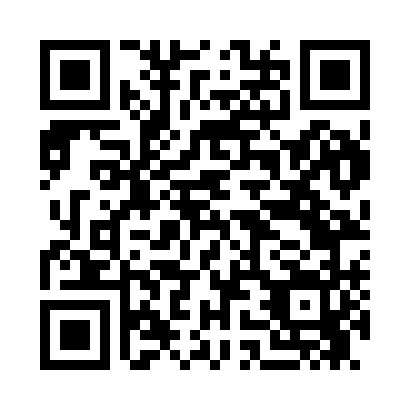 Prayer times for Hillrose, Colorado, USAMon 1 Jul 2024 - Wed 31 Jul 2024High Latitude Method: Angle Based RulePrayer Calculation Method: Islamic Society of North AmericaAsar Calculation Method: ShafiPrayer times provided by https://www.salahtimes.comDateDayFajrSunriseDhuhrAsrMaghribIsha1Mon3:515:2812:584:578:2810:052Tue3:515:2912:584:578:2810:053Wed3:525:2912:594:578:2710:054Thu3:535:3012:594:588:2710:045Fri3:545:3112:594:588:2710:046Sat3:545:3112:594:588:2710:037Sun3:555:3212:594:588:2610:038Mon3:565:3212:594:588:2610:029Tue3:575:3312:594:588:2610:0110Wed3:585:341:004:588:2510:0111Thu3:595:341:004:588:2510:0012Fri4:005:351:004:588:249:5913Sat4:015:361:004:588:249:5814Sun4:025:371:004:588:239:5715Mon4:035:371:004:588:239:5616Tue4:045:381:004:588:229:5517Wed4:065:391:004:588:219:5418Thu4:075:401:004:588:219:5319Fri4:085:411:004:578:209:5220Sat4:095:421:014:578:199:5121Sun4:105:421:014:578:189:5022Mon4:125:431:014:578:189:4923Tue4:135:441:014:578:179:4824Wed4:145:451:014:578:169:4725Thu4:155:461:014:568:159:4526Fri4:175:471:014:568:149:4427Sat4:185:481:014:568:139:4328Sun4:195:491:014:568:129:4129Mon4:205:501:014:558:119:4030Tue4:225:501:014:558:109:3931Wed4:235:511:004:558:099:37